                   St. Peter’s Primary School   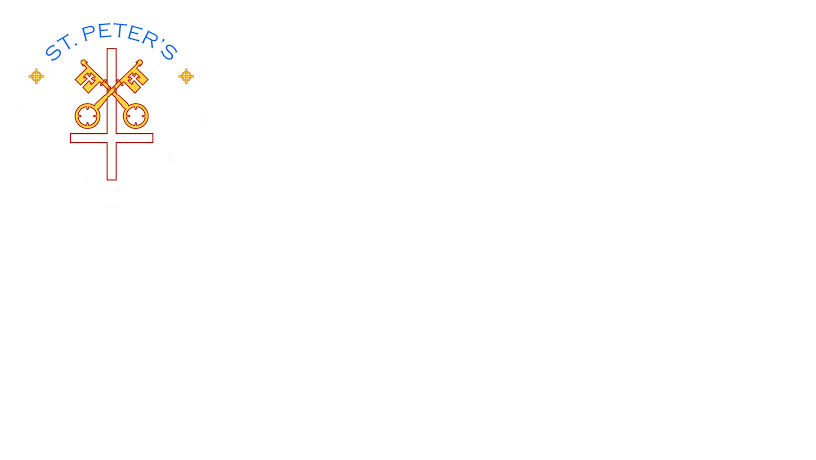 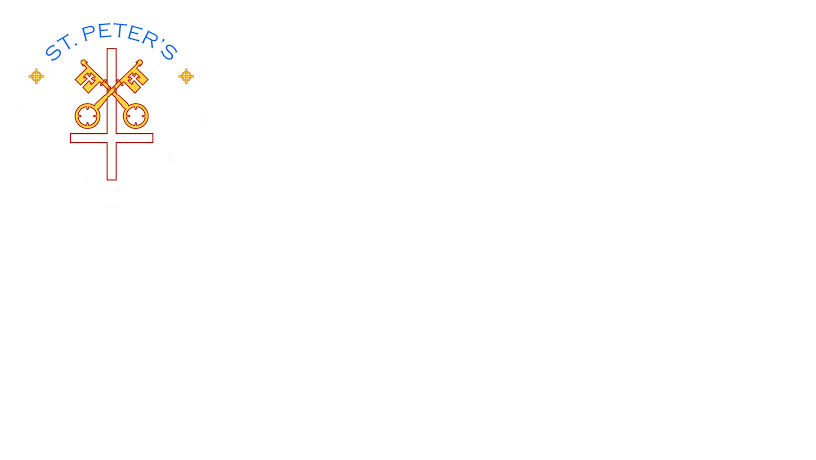 415 Lisnaragh Road, Plumbridge, Omagh, BT79 8AFTel: 028 816 48412  		info@stpeters.plumbridge.ni.sch.ukPrincipal:  Miss S Falls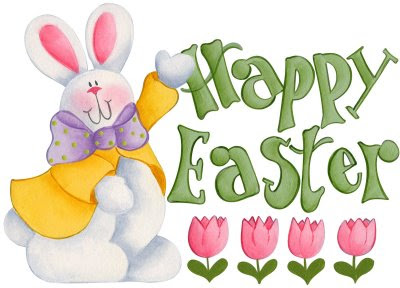 26/03/21Dear Parents/Carers,It has been a delight to have all the children back at school and everyone has settled in well.The transition has been smooth and the children are happy to be back, catching up on experiences and enjoying play.Well done to all parents, carers and childminders who wear their masks and keep a 2m distance when collecting their children. Also thank you to the majority of parents who understand the importance of a traffic free playground. Covid -19  is sadly still is a serious issue and some schools have had to close bubbles already so it is important if a child displays symptoms of Covid -19 to keep them off school and arrange a test.The Easter holidays are upon us and the school will close on Wednesday at 11.30am. The Cranagh and Strabane Buses will collect the children at this time. Please let class teachers in P1 -3 know in advance if your child is going home on the bus on Wednesday. School dinners provided at 11am. (Pizza and diced potatoes, ice lolly).This Year for Trocaire we will have a non - uniform day on Monday 29th and the children can bring in a donation of £1 each (or more if they wish) as this will help families in South Sudan who urgently need help. War, displacement and poverty have taken enough from families here and with a small donation we can give them hope for the future.As you may be aware the Bishop has advised that Confirmation will take place in June and First Holy Communion will take place in September. As yet no specific dates are set for these sacraments and we await further clarification from the Bishop.All children in Yr 6 have been provided with a booklet which provides Advice to Parents on the transfer process to post primary School. 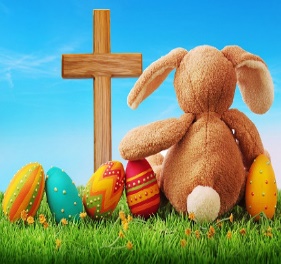 Finally, on behalf of the staff I want to wish you all a very happy safe Easter.Yours Sincerely,      S.Falls  